Välkommen till barnmorskemottagningen! 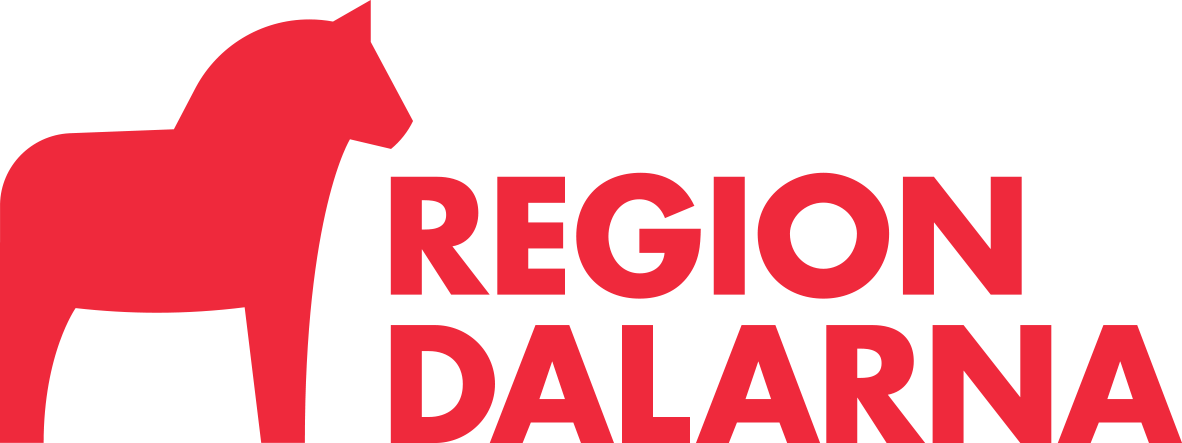 Fyll gärna i hälsoenkäten och ta med vid ditt nästa besökBlivande mammaPersonnummer:Namn:Adress:Telefon:Yrke:Arbetsplats:Födelseland:Språk (om ej svenska)/tolkbehov:Partner/närmast anhörigPartner/närmast anhörigNamn:Adress (om annan än ovan):Telefon:Yrke:Arbetsplats:Hem och arbeteHem och arbeteHem och arbeteHem och arbeteHem och arbeteFamiljesituation:□ Sambo□ Ensamstående□ Annat□ AnnatSysselsättning:□ Arbetar heltid□ Arbetar deltid□ Student□ StudentSysselsättning:□ Föräldraledig□ Arbetssökande□ Sjukskriven□ SjukskrivenUtbildningsnivå:□ Kortare än 9 år□ Grundskola□ Gymnasium□ HögskolaArbets- eller bostadsproblem:Arbets- eller bostadsproblem:□ Ja□ Nej□ NejMensblödning och aktuell graviditetMensblödning och aktuell graviditetMensblödning och aktuell graviditetMensblödning och aktuell graviditetMensblödning och aktuell graviditetMensblödning och aktuell graviditetDatum för senaste mensens första dag: Har du regelbunden mens? Har du regelbunden mens? Har du regelbunden mens? □ Ja□ NejAntal dagar mensen brukar pågå: Antal dagar från mensens första dag till nästa mens börjar:Antal dagar från mensens första dag till nästa mens börjar:Antal dagar från mensens första dag till nästa mens börjar:Antal dagar från mensens första dag till nästa mens börjar:Antal dagar från mensens första dag till nästa mens börjar:Antal år du försökt bli gravid:Ev. behandling för att bli gravid: Ev. behandling för att bli gravid: Ev. behandling för att bli gravid: Ev. behandling för att bli gravid: Ev. behandling för att bli gravid: Datum för positivt graviditetstest:□ Ingen □ IVF□ Annat, nämligen□ Annat, nämligen□ Annat, nämligenDatum för när du slutat med ev. preventivmedel:Datum för när du slutat med ev. preventivmedel:Datum för när du slutat med ev. preventivmedel:Datum för när du slutat med ev. preventivmedel:Datum för när du slutat med ev. preventivmedel:Datum för när du slutat med ev. preventivmedel:Tidigare graviditeter och förlossningar (även missfall/abort)Tidigare graviditeter och förlossningar (även missfall/abort)Tidigare graviditeter och förlossningar (även missfall/abort)Tidigare graviditeter och förlossningar (även missfall/abort)Tidigare graviditeter och förlossningar (även missfall/abort)Tidigare graviditeter och förlossningar (även missfall/abort)År/månadKönFödelseviktGrav-veckaSjukhusEv. komplikationHur skulle du skatta din hälsa under de tre månaderna närmast före graviditeten?Hur skulle du skatta din hälsa under de tre månaderna närmast före graviditeten?Hur skulle du skatta din hälsa under de tre månaderna närmast före graviditeten?Hur skulle du skatta din hälsa under de tre månaderna närmast före graviditeten?Hur skulle du skatta din hälsa under de tre månaderna närmast före graviditeten?□ Mycket bra□ Bra□ Varken bra eller dålig□ Dålig □ Mycket dåligLevnadsvanorLevnadsvanorLevnadsvanorLevnadsvanorLevnadsvanorLevnadsvanorLevnadsvanorLevnadsvanorLevnadsvanorTobak 3 månader innan graviditetenTobak 3 månader innan graviditeten□ cigaretter, antal/dag:□ cigaretter, antal/dag:□ cigaretter, antal/dag:□ Snus□ Snus□ Snus□ NejRökning idagRökning idag□ cigaretter, antal/dag:□ cigaretter, antal/dag:□ cigaretter, antal/dag:□ Snus□ Snus□ Snus□ NejDroger 3 månader innan graviditetenDroger 3 månader innan graviditeten□ Ja□ Ja□ Ja□ Nej□ Nej□ Nej□ NejDroger idagDroger idag□ Ja□ Ja□ Ja□ Nej□ Nej□ Nej□ NejAlkohol 3 mån innan graviditeten□ Sällan/aldrig □ Sällan/aldrig □ Max 1 gång/v□ Max 1 gång/v□ Max 1 gång/v□ Mer än 1 gång/v□ Mer än 1 gång/v□ Mer än 1 gång/vAlkohol idag□ Sällan/aldrig □ Sällan/aldrig □ Max 1 gång/v□ Max 1 gång/v□ Max 1 gång/v□ Mer än 1 gång/v□ Mer än 1 gång/v□ Mer än 1 gång/vAktuell kroppsvikt:kgkgkgLängd:Längd:Längd:cmcmHar du/har du haft någon av följande sjukdomar/tillstånd?JaNejHjärt-/kärlsjukdom (t ex högt blodtryck, klaffel, hjärtinfarkt, blödningsbenägenhet)BlodproppPsykiska besvär (t ex ångest, depression, ätstörning, tvång)Neuropsykiatrisk diagnos (t ex ADHD, autism, asperger)Leversjukdom (t ex gulsot, gallsten)Gynekologisk sjukdom eller operationHormonrelaterad sjukdom (t ex struma, binjure-, hypofyssjukdom)Upprepade urinvägsinfektioner (minst tre gånger under samma år)NjursjukdomLungsjukdom/astmaInflammatorisk tarmsjukdom (ulcerös colit, Morbus Crohn)DiabetesSLE (inflammatorisk bindvävssjukdom)EpilepsiLed- eller muskelsjukdom (t ex reumatism, ryggbesvär)Långvarig huvudvärk/migränAllergi/överkänslighet (ange mot vad)Annan sjukdom/tidigare operation (ange vad)Har du någon gång fått blodtransfusion? Om ja, vilket år?Har du besökt vårdinrättning utomlands de senaste 6 månaderna?Har du själv eller någon närstående haft tuberkulos?Har du vistats mer än 3 månader i ett land utanför Sverige? Vilket land?Planerar du utlandsresa det första halvåret efter förlossningen? Var?Har du hosta eller feber sedan mer än 2 veckor, avmagring eller nattliga svettningar?Har du tagit gynekologiskt cellprov? Om ja, när togs det senast?Har du använt några läkemedel/vitaminer/naturmedel under graviditeten?Ange namn, dos och graviditetsveckaAnge namn, dos och graviditetsveckaAnge namn, dos och graviditetsveckaHar du vaccinerats under graviditeten? Om ja, mot vad och när?Har du blivit röntgad under graviditeten? Om ja, när?Ärftlighet (mor/far/syskon, även partners släkt) för t ex blödarsjuka, blodpropp, högt blodtryck, missbildning, diabetes, sköldkörtelsjukdom, psykisk sjukdom, tvillingarJag godkänner att vårdpersonal läser min journal på mottagning och sjukhus